JA-180A无线室外警号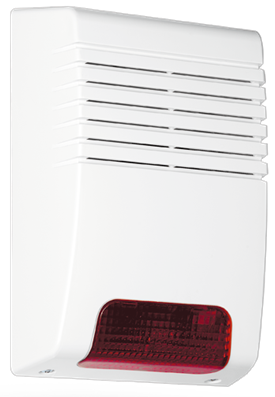 JA-180A无线室外警号是捷豹JABLOTRON100系统的可选配件之一，用于需要警报声音较大的场所，此警号采用锂电池组供电，寿命可达三年。技术参数电源：锂电池组6V,11Ah电池寿命：约3年通讯距离：300米开阔区域声压等级：112dB/m最长响铃时间：3min最长闪灯时间：30分钟防护等级：IP34D工作环境：-25至60°C尺寸：230*158*75mm重量：850g